Załącznik nr 1 do zarządzenia Nr 31/2021Wójta Gminy Janowiec Kościelny z dnia 13 kwietnia 2021						Wójt Gminy Janowiec Kościelny					           13-111 Janowiec Kościelny 62WNIOSEKw sprawie dowozu dziecka/ucznia* do przedszkola/szkoły/ośrodka*Występuję z wnioskiem o powierzenie mi zadania transportu i opieki w czasie przewozu nad dzieckiem/uczniem oraz o zwrot kosztów dowozu dziecka/ucznia do przedszkola /szkoły własnym pojazdem						 						Dodatkowe informacje uzasadniające powierzenie zadania …………………………………..…………………………………………………………………………………………………………………………………………………………………………………………………………………………………………………………………………………………………………………………………………………………………………………………………………Telefon kontaktowy ………………………………………..Dane niezbędne do rozpatrzenia wniosku dowożonego dziecka/dzieci lub ucznia/uczniów*:	1.Imię i nazwisko:……………………………………………………………………………………………………………………………………………………………………………………………………………………………………………………………………………………………………………………………………………………………………………………………………………………………………………………………………	2.Adres zamieszkania:………………………………………………………………………………………….	3.Adres przedszkola/szkoły/ośrodka do której uczęszcza:………………………………………………………………………………………….	4.Imię i nazwisko rodzica, opiekuna lub opiekuna prawnego, PESEL: …………………………………………………………………………………………	5.Okres świadczonej usługi (od- do): ……………………………………………………6. Przekazanie środków z tytułu zwrotu kosztów dowozu dziecka/dzieci/ucznia/uczniów* należy dokonać na konto osobiste o numerze:7.Do wniosku dołączono następujące dokumenty:	- rozliczenie stanowiące Załącznik 2 do niniejszego zarządzenia		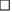 Oświadczam, że dziecko/uczeń/posiada orzeczenie o potrzebie kształcenia specjalnego, z uwagi na niepełnosprawność wydane przez publiczną Poradnię Psychologiczno-Pedagogiczną. ………………………….					………………………………….    (miejscowość, data)				         (czytelny podpis wnioskodawcy)* właściwe zaznaczyć prawidłowe8. Informacja dotycząca przetwarzania danych osobowych1.Realizacja zadania związanego ze zwrotem kosztów dowozu i przetwarzanie w związku z tym danych osobowych przez Wójta Gminy Janowiec Kościelny, 13-111 Janowiec Kościelny 62, adres e-mail: gmina@janowiec.com.pl, wynika z ustawy Prawo Oświatowe.2.Podanie danych osobowych, w tym danych dotyczących zdrowia, w niniejszym wniosku jest niezbędne w celu jego rozpatrzenia, a także ewentualnego zawarcia umowy zwrotu kosztów dowozu. 3.W zakresie informacji dotyczących stanu zdrowia, ich przetwarzanie jest obowiązkowe i wynika z przepisów ustawy Prawo oświatowe. 4.W przypadku zawarcia umowy zwrotu kosztów dowozu, w ramach rozliczeń miesięcznych przetwarzane także będą informacje dotyczące liczby obecności dziecka/ucznia w szkole lub przedszkolu, oraz dane techniczne pojazdu, którym realizowany będzie transport.5.Podane dane osobowe będą przetwarzane przez okres właściwy dla kategorii archiwalnej zgodnie z rzeczowym wykazem akt przez minimum /wskazać ile lat dane są przechowywane zgodnie z JRWA/, licząc od stycznia kolejnego roku po rozpatrzeniu wniosku lub po rozliczeniu umowy. 6.Państwa dane będą udostępniane operatorowi pocztowemu w celu przesyłania korespondencji, bankowi realizującemu przelewy, podmiotom świadczącym na rzecz Urzędu Gminy usługi zapewniające sprawne i bezpieczne funkcjonowanie systemów informatycznych na podstawie stosownych umów powierzenia danych osobowych. 7.W związku z przetwarzaniem Państwa danych osobowych przysługuje Państwu: prawo dostępu do danych osobowych, prawo żądania sprostowania, prawo żądania przeniesienia, ograniczenia przetwarzania i usunięcia danych w zakresie dopuszczonym przepisami prawa. W celu skorzystania z powyższych praw prosimy kontaktować się z nami za pośrednictwem poczty tradycyjnej, lub za pośrednictwem poczty e-mail: gmina@janowiec.com.pl8.Może Pani/ Pan również wznieść skargę dotyczącą przetwarzania danych do Prezesa Urzędu Ochrony Danych Osobowych, ul. Stawki 2, 00-193 Warszawa.9.Administrator powołał Inspektora Ochrony Danych, z którym można kontaktować się w sprawach związanych z przetwarzaniem danych osobowych pisemnie na nasz adres lub poprzez pocztę elektroniczną na adres Urzędu lub mailowo: iod@janowiec.com.pl  10.Więcej informacji na temat przetwarzania danych osobowych znajdziecie Państwo na stronie BIP Urzędu Gminy.